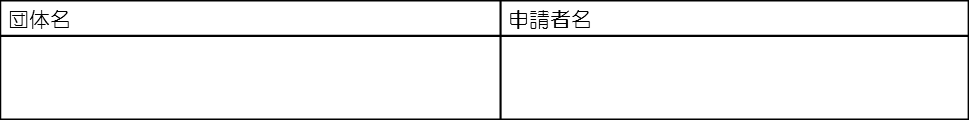 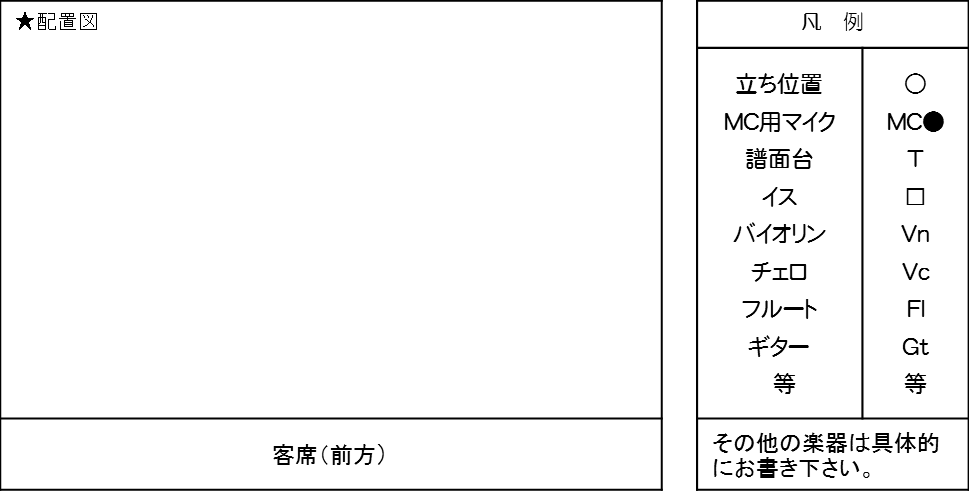 フリガナフリガナフリガナ団体名申請者名申請者名申請者の連絡先住所〒住所〒住所〒住所〒住所〒住所〒住所〒申請者の連絡先TELFAXFAXFAX申請者の連絡先携帯申請者の連絡先e-mail   (PC)申請者の連絡先e-mail   (携帯)構成人員（10人以内）男性男性女性女性女性女性合計構成人員（10人以内）人人人人人人人編成記入例：ギター合奏、弦楽四重奏　等　　記入例：ギター合奏、弦楽四重奏　等　　記入例：ギター合奏、弦楽四重奏　等　　記入例：ギター合奏、弦楽四重奏　等　　記入例：ギター合奏、弦楽四重奏　等　　記入例：ギター合奏、弦楽四重奏　等　　記入例：ギター合奏、弦楽四重奏　等　　タイトル発表内容（予定演奏曲目予定内容）演奏等時間　　　　　　　分（20分以内）　入れ替え時間を含む　　　　　　　分（20分以内）　入れ替え時間を含む　　　　　　　分（20分以内）　入れ替え時間を含む　　　　　　　分（20分以内）　入れ替え時間を含む　　　　　　　分（20分以内）　入れ替え時間を含む　　　　　　　分（20分以内）　入れ替え時間を含む　　　　　　　分（20分以内）　入れ替え時間を含む主な活動場所団体紹介＆イチオシ！活動の様子がわかるものがあれば添付してください。通信欄特に希望する日があればご記入ください（ご希望に添えない場合もあります。）特に希望する日があればご記入ください（ご希望に添えない場合もあります。）特に希望する日があればご記入ください（ご希望に添えない場合もあります。）特に希望する日があればご記入ください（ご希望に添えない場合もあります。）特に希望する日があればご記入ください（ご希望に添えない場合もあります。）特に希望する日があればご記入ください（ご希望に添えない場合もあります。）特に希望する日があればご記入ください（ご希望に添えない場合もあります。）肖像権（募集要項をよくお読みください）使用について（どちらかに〇）　　　　承諾します　　　　・　　　　承諾しません使用について（どちらかに〇）　　　　承諾します　　　　・　　　　承諾しません使用について（どちらかに〇）　　　　承諾します　　　　・　　　　承諾しません使用について（どちらかに〇）　　　　承諾します　　　　・　　　　承諾しません使用について（どちらかに〇）　　　　承諾します　　　　・　　　　承諾しません使用について（どちらかに〇）　　　　承諾します　　　　・　　　　承諾しません使用について（どちらかに〇）　　　　承諾します　　　　・　　　　承諾しません使用機材（※センターで準備している機材→マイク・譜面台・机・イス・電子ピアノ YAMAHA　CP-5　ペダル有・CD/MD/カセットデッキ）使用する数量を記入してください。使用機材（※センターで準備している機材→マイク・譜面台・机・イス・電子ピアノ YAMAHA　CP-5　ペダル有・CD/MD/カセットデッキ）使用する数量を記入してください。使用機材（※センターで準備している機材→マイク・譜面台・机・イス・電子ピアノ YAMAHA　CP-5　ペダル有・CD/MD/カセットデッキ）使用する数量を記入してください。使用機材（※センターで準備している機材→マイク・譜面台・机・イス・電子ピアノ YAMAHA　CP-5　ペダル有・CD/MD/カセットデッキ）使用する数量を記入してください。センターの機材の使用希望数量持ち込み機材名数量マイク（MC用を含めて５本まで）マイクスタンド譜面台机イス電子ピアノ　　　　　　（使用する・使用しない）電子ピアノ　　　　　　（使用する・使用しない）CD/MD/カセット　 （使用する・使用しない）CD/MD/カセット　 （使用する・使用しない）【申込み・問合せ先】参加申込書（本紙）にご記入の上、郵送・ファックス・E-mailのいずれかでお申し込みください。※６月３０日（木）必着〒260-0045　千葉市中央区弁天３－７－７　千葉市生涯学習センター　学習推進グループTEL043-207-5820　FAX043-207-5822　E-mail　 manabi.kouza@ccllf.jp【申込み・問合せ先】参加申込書（本紙）にご記入の上、郵送・ファックス・E-mailのいずれかでお申し込みください。※６月３０日（木）必着〒260-0045　千葉市中央区弁天３－７－７　千葉市生涯学習センター　学習推進グループTEL043-207-5820　FAX043-207-5822　E-mail　 manabi.kouza@ccllf.jp【申込み・問合せ先】参加申込書（本紙）にご記入の上、郵送・ファックス・E-mailのいずれかでお申し込みください。※６月３０日（木）必着〒260-0045　千葉市中央区弁天３－７－７　千葉市生涯学習センター　学習推進グループTEL043-207-5820　FAX043-207-5822　E-mail　 manabi.kouza@ccllf.jp【申込み・問合せ先】参加申込書（本紙）にご記入の上、郵送・ファックス・E-mailのいずれかでお申し込みください。※６月３０日（木）必着〒260-0045　千葉市中央区弁天３－７－７　千葉市生涯学習センター　学習推進グループTEL043-207-5820　FAX043-207-5822　E-mail　 manabi.kouza@ccllf.jp